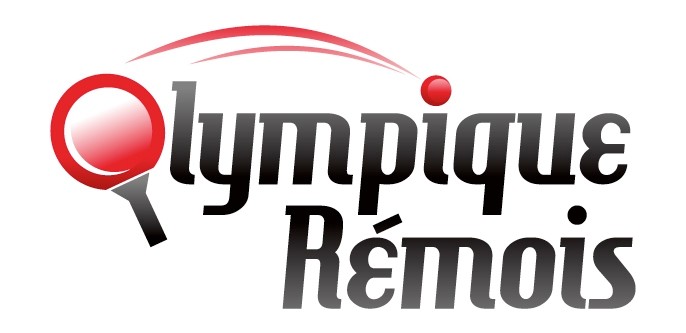 5, impasse Léo lagrange 51100 Reims (http://www.ortt.fr)Madame, Monsieur,Vous êtes invité(e) à  l’ASSEMBLÉE GÉNÉRALE qui se tiendrale vendredi 9 septembre 2016 à 18h 30 (pointage)à la salle municipal VAUBAN, 30 rue Vauban ReimsOrdre du jour :19h : Ouverture de l’AG et adoption de l’ordre du jourAdoption du procès-verbal de l’AG du 2 octobre 2015Rapport d’activité et bilan sportifRapport financier. Vote.Fonctionnement du club. Le point sur la situation actuelle. Rappel des objectifs du mandat.Ratification des tarif des cotisations pour 2016-17Budget prévisionnel 2016/2017Elections complémentaires au CAComposition des équipes du championnat (1ère phase)Interventions des invitésRemise des récompensesClôture de l’AGBien sportivement, Éric Coelho, président de l’ORTT